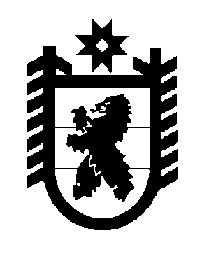 Российская Федерация Республика Карелия    ПРАВИТЕЛЬСТВО РЕСПУБЛИКИ КАРЕЛИЯПОСТАНОВЛЕНИЕ                                        от 14 января 2016 года № 4-П г. Петрозаводск О внесении изменений в постановление Правительства Республики Карелия от 15 января 2007 года № 4-ППравительство Республики Карелия п о с т а н о в л я е т:1. Внести в Порядок и условия командирования государственных гражданских служащих Республики Карелия, утвержденные постанов-лением Правительства Республики Карелия от 15 января 2007 года № 4-П «О порядке и условиях командирования государственных гражданских служащих Республики Карелия» (Собрание законодательства Республики Карелия, 2007, № 1, ст. 33; 2008, № 2, ст. 1731; 2009, № 4, ст. 374; 2010, № 1,    ст. 48; 2011, № 3, ст. 316; № 9, ст. 1446; 2015, № 2, ст. 221; № 6, ст. 1149), следующие изменения:1) пункт 7 изложить в следующей редакции:«7. Срок пребывания гражданского служащего в служебной командировке (дата приезда в место командирования и дата выезда из него) определяется по проездным документам (билетам), представляемым им в государственный орган по возвращении из служебной командировки.При отсутствии проездных документов (билетов) срок пребывания гражданского служащего в служебной командировке (дата приезда в место командирования и дата выезда из него) подтверждается следующими документами: а) при проживании в гостинице – квитанцией (талоном) либо иным подтверждающим заключение договора на оказание услуг по месту командирования документом, содержащим сведения, предусмотренные Правилами предоставления гостиничных услуг в Российской Федерации, утвержденными постановлением Правительства Российской Федерации          от 9 октября 2015 года  № 1085 «Об утверждении Правил предоставления гостиничных услуг в Российской Федерации»;б) при проживании в ином жилом помещении – первичными учетными документами, сформированными в соответствии с законодательством Российской Федерации о бухгалтерском учете и содержащими обязательные реквизиты, установленные Инструкцией по применению Единого плана счетов бухгалтерского учета для органов государственной власти (государственных органов), органов местного самоуправления, органов управления государственными внебюджетными фондами, государственных академий наук, государственных (муниципальных) учреждений, утвержденной приказом Министерства финансов Российской Федерации от 1 декабря 2010 года № 157н;в) при отсутствии документов, указанных в подпунктах «а» и «б» настоящего пункта, – заявкой (раздел «Отчет о выполненной работе за период пребывания в служебной командировке», в том числе подраздел «Транспортная схема»).»;2) пункт 12 дополнить словами «, в размере 300 рублей в сутки»;3) пункт 14 изложить в следующей редакции:«14. Расходы по найму жилого помещения (кроме случаев предо-ставления гражданским служащим бесплатного жилого помещения) возмещаются гражданским служащим в размере фактических затрат, подтвержденных соответствующими документами, но не более:а) стоимости двухкомнатного номера в гостинице и ином средстве размещения (для гражданских служащих, замещающих высшие должности гражданской службы категории «руководители»);б) стоимости однокомнатного (одноместного) номера в гостинице и ином средстве размещения (для остальных гражданских служащих);в) 550 рублей в сутки при размещении в ином жилом помещении. В случае отсутствия подтверждающих документов расходы по найму жилого помещения возмещаются в размере 12 рублей в сутки.»;4) пункт 15 изложить в следующей редакции: «15. В случае если в населенном пункте (месте служебной командировки) гражданскому служащему не может быть предоставлено жилое помещение, ему предоставляется жилое помещение в ближайшем населенном пункте с гарантированным транспортным обеспечением от места проживания до места служебной командировки и обратно.В случае вынужденной остановки в пути гражданскому служащему возмещаются расходы по найму жилого помещения, подтвержденные соответствующими документами, в размерах, установленных настоящими Порядком и условиями.»;5) дополнить пунктом 17.1 следующего содержания:«17.1. Расходы по проезду к месту командирования и обратно – к постоянному месту прохождения государственной гражданской службы Республики Карелия, связанные с использованием гражданским служащим личного транспорта или транспорта, находящегося в собственности иных лиц (по доверенности), возмещению не подлежат.»; 6) дополнить пунктом 17.2 следующего содержания:«17.2. При использовании воздушного транспорта для проезда гражданских служащих к месту командирования и обратно – к постоянному месту прохождения государственной гражданской службы Республики Карелия – проездные документы (билеты) оформляются (приобретаются) только на рейсы российских авиакомпаний или авиакомпаний других государств – членов Евразийского экономического союза, за исключением случаев, когда указанные авиакомпании не осуществляют пассажирские перевозки к месту командирования гражданского служащего либо когда оформление (приобретение) проездных документов (билетов) на рейсы этих авиакомпаний невозможно ввиду их отсутствия на весь срок командировки гражданского служащего.»;7) абзац третий пункта 20 изложить в следующей редакции:«В случае если по распоряжению представителя нанимателя или уполномоченного им лица гражданский служащий выезжает в служебную командировку (возвращается из нее) в выходной или нерабочий праздничный день или находится в пути в период служебной командировки в выходной или нерабочий праздничный день,  компенсация за работу в указанные дни производится в соответствии с законодательством Российской Федерации.».	2. Признать утратившим силу распоряжение Правительства Республики  Карелия от  13 мая 2008 года  № 194р-П (Собрание законодательства Республики Карелия, 2008, № 5, ст. 648).           Глава Республики  Карелия                       			      	        А.П. Худилайнен